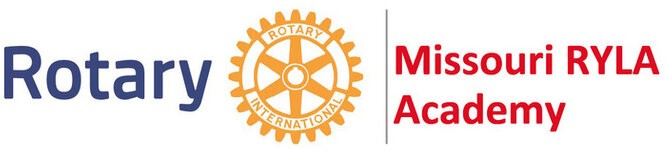 University of Central Missouri, Warrensburg**Rotary Youth Leadership Award Application**Applicant Name:	___________ 		Mailing Address:	___________________Email Address:  ___________________________________________________________________________Phone:                                                       Birth date:	_________    M or F (circle one)Name of High School:	__________________Extra-Curricular Activities/ Hobbies (attach additional sheet if necessary):	Parent/Guardian Name:	___________     Phone:	___________________Email Address:	___________________Circle the session you choose to attend (only one session per applicant will be awarded):Session 1: Sunday, June 23rd thru Wednesday, June 26th   Session 2: Sunday, July 7th thru Wednesday, July 10thAdult Tee Shirt Size: (circle one)	S—M—L—XL—XXL   Student Signature	   Parent/Guardian SignatureAfter completely filling out this application, please return it to Ashley Walden via email.Completed applications are being accepted now but must be received no later than January 1, 2024.Sponsoring Rotary Club: Southeast Rotary of SpringfieldContact Rotarian:  Ashley Walden          Phone:  417.848.5122            Email:  awalden06@gmail.com